Всероссийская Федерация танцевального спорта и акробатического рок-н-ролла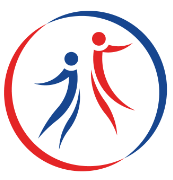 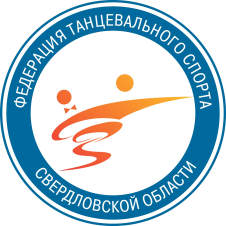 Федерация танцевального спорта Свердловской области Танцевально-Спортивный клуб «Камелия»ПредставляютРоссийское соревнование категория «В» по спортивным бальным танцам«Кубок Главы городского округа Богданович»Открытое первенство муниципального округа г. БогдановичПРОГРАММА СОРЕВНОВАНИЙМАССОВЫЙ СПОРТ*Первенство муниципального округа – присвоение разрядов по ЕВСК, получение "обязательных очков", по разрешению Президиума РОО ФТССО и пункт 3.9.2. " Положения о классах мастерства" на официальных соревнованиях, для перехода из одного класса в другой (от E до B). Допускается участие пар ГО Богданович и других МО Свердловской области.Президент ФТССО								И.Р. АдамоваС уважением, организатор турнира       						Н.Ю. Кондратьева
Имидж-студия турнира “Antanta” 8 /953/ 82-86-868, Антон.Имидж-студия “Briolin” 8 /912/ 699-88-10, Ирма.Дата проведения3 марта 2024г., воскресеньеМесто проведенияг. Богданович, МФСЦ «Олимп», ул. Ленина, 5АОрганизаторТСК «Камелия», Кондратьева Наталья Юрьевна (г. Асбест), 8-922-140-73-35Правила проведенияВ соответствии с Правилами ФТСАРР. Турнир проводится с соблюдением Регламента Роспотребнадзора. Условия участия парПроезд, проживание, питание за счет командирующих организацийНаграждение победителейКубки, медали и дипломы финалистамСудьиСудейская коллегия по приглашению организаторов РегистрацияПо квалификационным книжкам, паспортам или свидетельствам о рождении. Начало регистрации за 1,5 часа, окончание за 30 минут до начала конкурса.Прием заявок на участие в турниреРегистрация на турниреРегистрационный взносПо правилам ФТСАРРВходные билетыПо билетам Допуск тренеровБесплатно по списку тренеров, пары которых заняты в турниреРазмер площадкиВ соответствии с требованиями.КатегорияГод рождения14:0016:0018:00Дети 12015-2017 г.ПМО*, 6 т.Дети 22013-2014 г.«Е», St, Lat.ПМО*, 8 т.Дети 1+22012-2016 г.«Е», 6 т.«Д», St, Lat.Юниоры 12011-2012 г.«Е», 6 т.ПМО*, St.ПМО*, Lat.Юниоры 12011-2012 г.«Е», 6 т.«Д», St.«Д», Lat.Юниоры 22009-2010 г.ПМО*, St.ПМО*, Lat.Юниоры 22009-2010 г.«Д», St.«Д», Lat.Юниоры 1+22009-2012 г.«Е», St, Lat.до «С», St.до «С», Lat.Молодежь2004-2006 г.до «D», St, Lat.ПМО*, Lat.ПМО*, St.Взрослые + молодежь2006 г. и старшедо «В», Lat.до «В», St.КатегорияГод рождения9:00Аттестация10:00Абсолютные кубкиДети соло2018 г. и младше2 т., 3т.2 т., 3 т.Дети 1 соло2015-2017 г.2 т., 3 т., 4 т.2 т., 3 т., 4т.Дети 2 соло2013-2014 г.3 т., 4 т., 6 т.3 т., 4 т., 6 т.Юниоры 1+2 соло2009-2012 г.4 т., 6 т.4 т., 6 т.Внутриклубный, соло2014-2017 г. 3 т.Год рождения11:30Аттестация12:30Абсолютные кубкиДети2018 г. и младше2 т.2 т.Дети 12015-2017 г.2 т., 3 т., 4 т.2 т., 3 т., 4 т.Дети 22013-2014 г.3 т., 4 т., 5 т.3 т., 4 т., 5 т.Юниоры 1+22009-2012 г.4 т., 6 т.4 т., 6 т.Внутриклубный, пары2017-2019 г.2 т.